Radionov Vadim NikolaevichDocuments and further information:Seamans passportAB309545      14122005Sevastopol14062015Foreign passport        EE476195      05092008Sevastopol05092018Cert of Competency  00073200707      15092007Nikolaev-Endorsement                00073200707      1509200Nikolaev        23082012Panama passport        306330              04012007Londres        04012012MEDICAL FIRST AID ON BOARD SHIP MEDICAL CARE        01855C23082007Sevastopol23082012PROFICIENCY IN SURVIVAL CRAFT                                04456C23082007Sevastopol23082012ADVANCED FIRE FIGHTING                                                02971C23082007Sevastopol23082012OIL TANKERS SPECIALIZED TRAINING                                01778SV6092007Sevastopol06092012GAS TANKERS SPECIALIZED TRAINING                                0025SV6092007Sevastopol06092012YELLOW FEVER VACCINATION                                        055UFA055Z02072007Busan0207201Position applied for: Gaz EngineerDate of birth: 20.03.1964 (age: 53)Citizenship: UkraineResidence permit in Ukraine: NoCountry of residence: UkraineCity of residence: SevastopolPermanent address: Kolobova 17, flat 49Contact Tel. No: +38 (050) 190-78-95 / +38 (069) 243-18-16E-Mail: Radionov64@mail.ruU.S. visa: NoE.U. visa: NoUkrainian biometric international passport: Not specifiedDate available from: 15.11.2013English knowledge: GoodMinimum salary: 5500 $ per month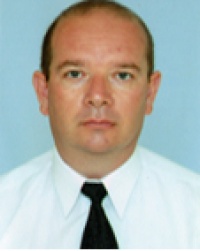 